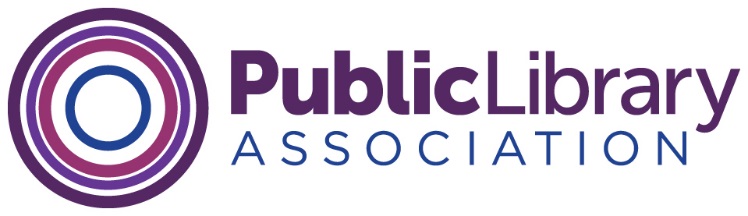 PLA Board of Directors MeetingVirtual Meeting-1:00-3:00pm CT, July 17, 2020 Zoom Logistics Login instructions at belowUse Zoom in gallery viewMute by default except the speakerPLA President Michelle Jeske will call on people, so people don't speak over one anotherFeel free to use chat; staff will keep an eye on the chat and bring those questions into the discussion when appropriateUse the yes-no-raised hand optionsWe will use screen sharing where appropriate. Be sure to have your board docs accessible too!We will take multiple breaks during our virtual board meeting. REVISED AgendaNote: Item highlighted in yellow below was updated July 15, 2020.Welcome and Introductions, Michelle Jeske, PLA PresidentAction Item:  Adoption of the agendaAdditional items may be added to the agenda prior to the adoption of the agenda. Items may also be removed from the consent agenda and moved to a discussion item. The PLA Board’s adoption of the consent agenda constitutes approval of those items on consent that have not been removed for discussion. PLA policies related to Board service, the strategic plan and Board roster have been included in ALA Connect as reference materials. These are not agenda items.Consent Agenda	Document NumberOrganizational Excellence and GovernanceDraft June 2020 Board Minutes and Follow-up	2021.1Action/Discussion/Decision Items	Document NumberPLA President Update, Michelle Jeske 	no documentPLA President-elect Update, Melanie Huggins	no documentFinancial Reports, Clara Bohrer, Barb Macikas, Scott Allen, allFY20 Financials as of Feb 2020	2021.2a-dFY20 Operating Budget Update	2021.2eMajor Initiative Updates and InputEDISJ and Leadership Academy, Mary Hirsh	2021.3Revising EDISJ Task Force Charge and Action Items, Leighann Wood	2021.4Insurance Enrollment Promotion, Leighann Wood	2021.5ALA Update—Sustainability, Operating Agreement, Forward Together, all	no documentUpdate on Council Actions, Stephanie Chase, all	no documentFuture Board Meeting Dates through October, Barb Macikas 	2021.6New Business, all	no documentZoom Instructions. PLA Meetings is inviting you to a scheduled Zoom meeting.When it's time, please click this link to join the meeting:https://ala-events.zoom.us/j/96362228526?pwd=MUlSZUd0QUpSaVVYMzlSMFgxQ0VZUT09Meeting ID: 963 6222 8526Password: KW926067Then follow the on-screen prompts to connect your audio via either computer or telephone.--------------------If you're unable to join the meeting online and can only listen in via telephone, then use these numbers. Use this telephone-only option only if you have NOT joined the meeting via the link above:One tap mobile+13017158592,,96362228526# US (Germantown)+13126266799,,96362228526# US (Chicago)Dial by your location        +1 301 715 8592 US (Germantown)        +1 312 626 6799 US (Chicago)        +1 929 436 2866 US (New York)        +1 253 215 8782 US (Tacoma)        +1 346 248 7799 US (Houston)        +1 669 900 6833 US (San Jose)Meeting ID: 963 6222 8526Find your local number: https://ala-events.zoom.us/u/adH7j6y3wh